Уважаемые родители! Предлагаем вам, совместно с ребенком, погрузиться в увлекательный  мир знаний, выполняя несложные задания и просматривая обучающие материалы.Конструирование«ТИКО»   ТИКО, или Трансформируемый Игровой Конструктор для Обучения представляет собой инновационную разработку, которая включает в себя несколько функций: развивающую, обучающую, развлекательную.Он способствует:лучшему восприятию новой информации за счёт тактильных прикосновений;расширению кругозора ребёнка;расширению знаний в области окружающего мира, математики;созданию психологического комфорта при обучении;развитию фантазии и творческих способностей.   Для каждой возрастной категории детей необходимо подбирать подходящие модели конструкторов ТИКО. Главное отличие между различными наборами заключается в количестве деталей и их форме. Чем старше ребёнок, тем более сложные фигуры ему предлагается использовать.   Предлагаем вам познакомиться с некоторыми наборами конструкторов «ТИКО» (названия – это активные ссылки на сайт РАНТИС, занимающийся продажей различных конструкторов).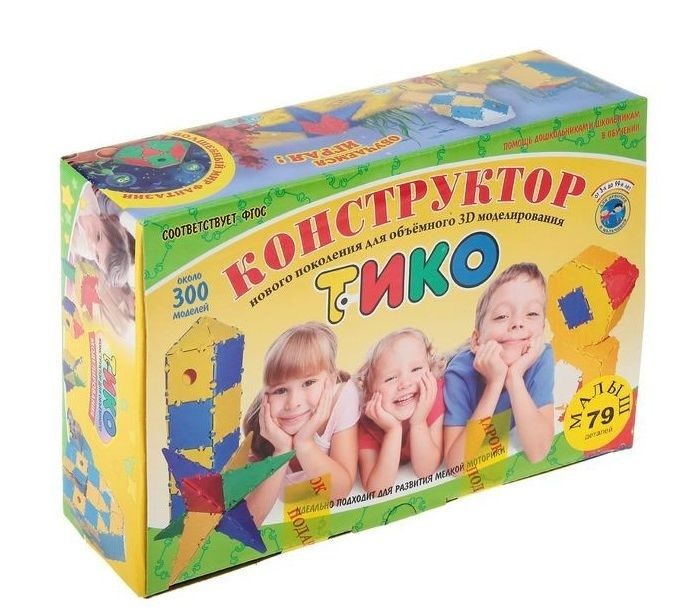 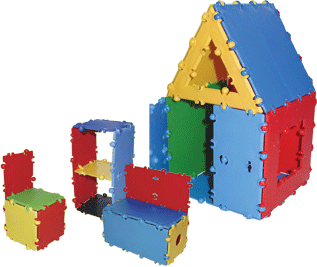 МАЛЫШ«МАЛЫШ» предназначен для детей с 3 лет и включает небольшие детали, удобные для маленьких ручек ребенка. Вместе с «МАЛЫШОМ» Вы научитесь фантазировать, выучите названия цветов, геометрических фигур, научитесь считать и сконструируете много интересных игровых поделок.Игровые фигуры: стол, стул, шкаф, диван, пуфик, кровать, коробка, башня, скворечник, клумба, игровой куб, скамейка, лестница, домик, дорожка, крепость.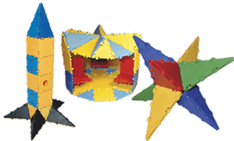 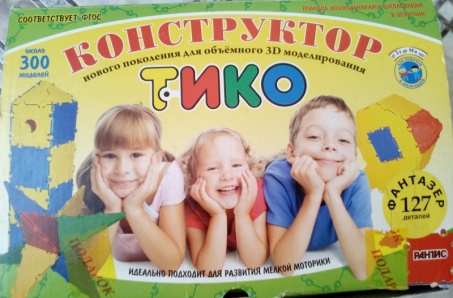 ФАНТАЗЕРНабор «ФАНТАЗЕР» - лучший набор для работы с детьми в детском саду и дома! Он является лучшим дополнением к наборам "Школьник", "Геометрия". Вместе с «ФАНТАЗЕРОМ» вы соберете много сложных игровых фигур, сконструируете различные многоугольники, а также объемные геометрические тела и их развертки. Игровые фигуры: батискаф, морская звезда, дом с гаражом, луноход, ракета, динозаврик, звезда Кеплера, шар.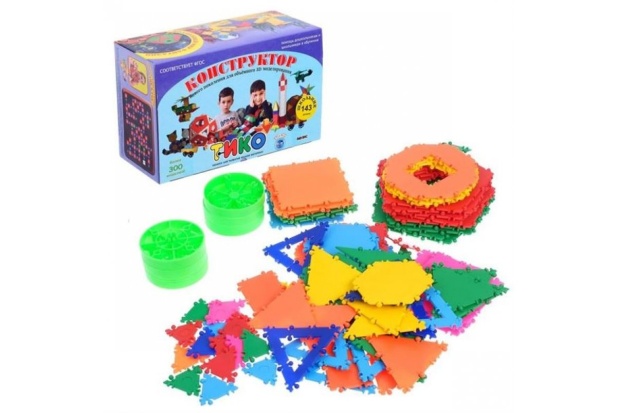 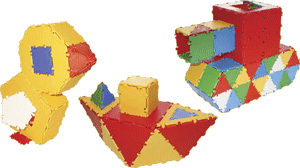 ШКОЛЬНИКНабор «ШКОЛЬНИК» поможет Вам собрать множество геометрических и игровых фигур большого размера.Объемные геометрические фигуры: пирамида, призма, куб, тетраэдр, октаэдр, икосаэдр, додекаэдр, кубооктаэдр, курносый куб.Игровые фигуры: цветок, корзина, утенок, цыпленок, карусель, котенок, танк, ракета, кораблик, гриб.Предметы для канцтоваров: стаканчик для ручек и карандашей, подставка под блок бумаги, подставки для скрепок, кнопок, резинок.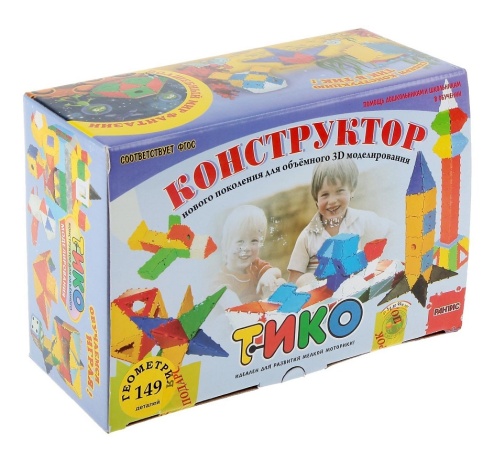 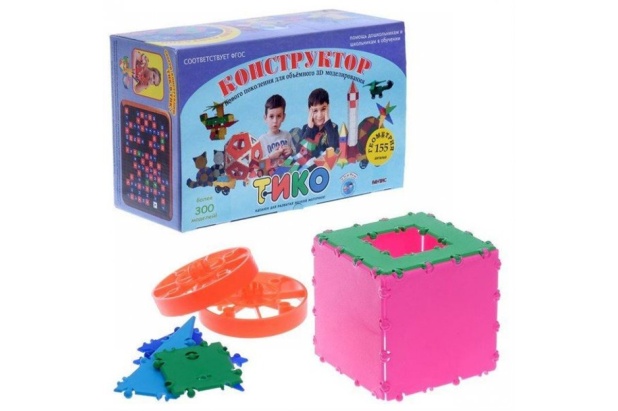 ГЕОМЕТРИЯНабор «ГЕОМЕТРИЯ» поможет Вам научиться конструировать любые объемные фигуры - куб, тетраэдр, икосаэдр, додекаэдр, призмы, пирамиды, кубооктаэдр - и изучить основы геометрии: объемы тел, пространственные фигуры и их развертки, изометрические проекций тел на плоскость.Любую, даже самую сложную объёмную геометрическую фигуру, можно представить в виде развёртки на плоскости, а шарнирное соединение многоугольников делает наглядным процесс перехода от плоскости к пространству и создание объёма.РАЗНООБРАЗИЕ КОНСТРУКТОРОВ «ТИКО»Перейти по ссылке для просмотра материала  https://youtu.be/0URmrsEWEZMС уважением, педагоги МБДОУ ДС «Чебурашка» г. Волгодонска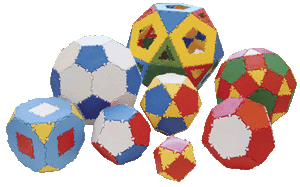 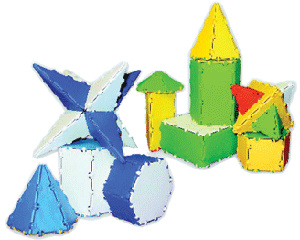 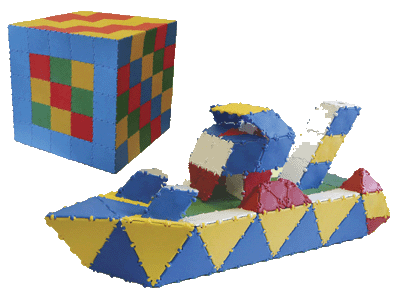 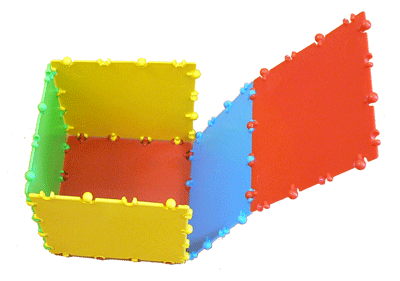 ШАРЫ     АРХИМЕД          КЛАСС                                             ФАНТАЗЁР    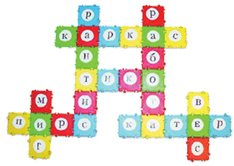 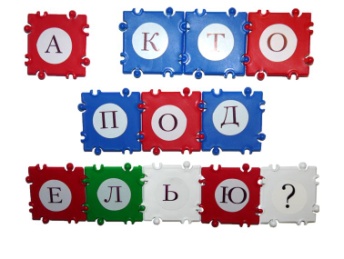 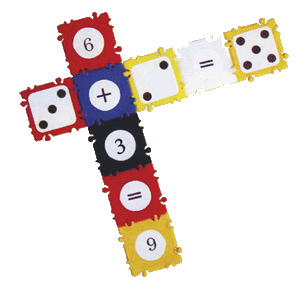 АЗБУКАГРАММАТИКААРИФМЕТИКА